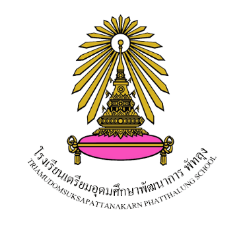 บันทึกเวรประจำวันเวรจุดคัดกรอง..........................................................		วันที่...................................................................ชื่อผู้ปฏิบัติงาน  1....................................................		เวลาปฏิบัติงาน (จาก..................ถึง..................)	         2....................................................		เวลาปฏิบัติงาน (จาก..................ถึง..................)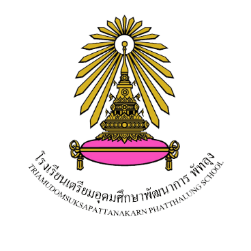 บันทึกเวรประจำวันเวรตรวจพื้นที่บริเวณโรงรถจักรยานยนต์  (   )  เช้า    (   )  เย็น            วันที่................................................ชื่อผู้ปฏิบัติงาน..............................................................................................เวลาปฏิบัติ..................................น.บันทึกเวรประจำวันเวรตรวจห้องน้ำห้องส้วม  (   )  ชาย    (   )  หญิง   		   วันที่................................................ชื่อผู้ปฏิบัติ.........................................................................................................................................................บันทึกเวรประจำวันเวรจุดสแกนบัตร  (   )  เช้า    (   )  เย็น   			 วันที่...................................................................ชื่อผู้ปฏิบัติงาน........................................................	           เวลาปฏิบัติงาน (จาก..................ถึง..................)บันทึกเวรประจำวันเวรประตูที่.............  (   )  เช้า    (    )  เที่ยง    (   )  เย็น   	   วันที่................................................ชื่อผู้ปฏิบัติงาน  1....................................................		   เวลาปฏิบัติงาน (จาก................ถึง.................)	         2....................................................		   เวลาปฏิบัติงาน (จาก................ถึง.................)บันทึกเวรประจำวันเวรตรวจพื้นที่หน้าโรงเรียน  (   )  เช้า    (   )  เย็น   	   วันที่................................................................ชื่อผู้ปฏิบัติงาน  ....................................................		   เวลาปฏิบัติงาน (จาก................ถึง.................)         บันทึกเวรประจำวันเวรตรวจอาคาร  หลังที่....................................................   	 วันที่................................................................ชื่อผู้ปฏิบัติงาน.................................................................	 เวลาปฏิบัติงาน (จาก................ถึง.................)บันทึกเวรประจำวันเวรโรงอาหาร  (    )  เช้า     (    )  เที่ยง		   	   วันที่...............................................................ชื่อผู้ปฏิบัติงาน..........................................................		   เวลาปฏิบัติงาน (จาก................ถึง.................)บันทึกเวรประจำวันเวรสามแยกหม้อแปลง  (    )  เช้า     (    )  เย็น		   วันที่................................................................ชื่อผู้ปฏิบัติงาน........................................................		   เวลาปฏิบัติงาน (จาก................ถึง.................)บันทึกเวรประจำวันเวรตรวจเครื่องแต่งกาย				   	   วันที่................................................................ชื่อผู้ปฏิบัติงาน  1....................................................		   เวลาปฏิบัติงาน (จาก................ถึง.................)	         2....................................................		   เวลาปฏิบัติงาน (จาก................ถึง.................)งานที่ปฏิบัติผลการปฏิบัติหมายเหตุ1. ตรวจการคัดกรองของนักเรียนนักเรียนที่ผ่านการคัดกรองจำนวน..................คนนักเรียนที่ไม่ผ่านการคัดกรองจำนวน..................คนนักเรียนที่ใส่หน้ากากอนามัยมาโรงเรียนจำนวน..................คนนักเรียนที่ไม่ใส่หน้ากากอนามัยมาโรงเรียนจำนวน..................คน2. ดูแลความเรียบร้อยและความปลอดภัยบันทึกปัญหาและเหตุการณ์....................................................................................................................................................................................................................................................................................................................................................................................................................................................................................................................................................................................................................................งานที่ปฏิบัติบันทึก/รายงานการปฏิบัติหมายเหตุสอดส่องพฤติกรรมทั่วไป(     )  เหตุการณ์ปกติ(     )  เหตุการณ์ไม่ปกติ  ดังนี้........................................................................................................................................................................................................................................................................................................................................................................................................................................................................................................................................................................................................................................................................................................................................................................................................................................................................................................................................................................................................................................................................................................................................................................................................................................................................................................................................................................................................................................................................................................................................................งานที่ปฏิบัติบันทึก/รายงานการปฏิบัติหมายเหตุติดตามเรื่องความสะอาดความพร้อมของอุปกรณ์ประจำห้อง  (  )  พร้อม  (  )  ขาด  คือ (ให้บอกว่าขาดอะไร  เช่น  ขันน้ำ  ถังขยะ  ฯลฯ  ส้วมหลังใด)........................................................................................................................................................................................................สภาพของน้ำใช้  (  )  ไม่มี  (น้ำไม่ไหล) (  )  มี  แต่ไม่สะอาด      (  )  สะอาดดีความสะอาดภายในห้องและอาคาร  (  )  สะอาดดี  (  )  ไม่ค่อยสะอาดความสะอาดบริเวณโดยรอบ  (  )  สะอาดดี  (  )  ไม่ค่อยสะอาด  ความเห็นและข้อเสนอแนะ...................................................................................................สอดส่องพฤติกรรมการใช้ส้วมการสูบบุหรี่ในห้องส้วม  (  )  ไม่มี  (  )  มีร่องรอย  นักเรียนครอบครองบุหรี่และสารเสพติด...................................................................................................นักเรียนจำหน่ายบุหรี่ของมึนเมา  สารเสพติด...................................................................................................นักเรียนสูบบุหรี่ (ใคร ชั้นใด) สารเสพติด (สารตัวใด)...................................................................................................ใช้ส้วมไม่ถูกต้อง  ได้แก่....................................................................................................งานที่ปฏิบัติผลการปฏิบัติงานหมายเหตุสอดส่องพฤติกรรมทั่วไป(     )  เหตุการณ์ปกติ(     )  เหตุการณ์ไม่ปกติ  ดังนี้........................................................................................................................................................................................................................................................................................................................................................................................................................................................................................................................................................................................................................................................................................................................................................................................................................................................................................................................................................................................................................................................................................................................................................................................................................................................................................................................................................................................................................................................................................................................................................งานที่ปฏิบัติผลการปฏิบัติหมายเหตุ1.  นักเรียนเดินผ่านครูที่อยู่เวรประตูอย่างสุภาพเรียบร้อย มีสัมมาคารวะ(    ) นักเรียนเดินผ่านครูเวรประตู  ไม่ทำความเคารพครู      จำนวน................................คน2.  นักเรียนขับรถจักรยานยนต์(    ) นักเรียนขับรถไม่มีป้ายทะเบียน      จำนวน................................คน3.  นักเรียนสวมหมวกนิรภัย(    ) นักเรียนไม่สวมหมวกนิรภัย      จำนวน................................คน4.  นักเรียนไม่ปฏิบัติตามระเบียบสถานศึกษา(    ) นักเรียนไม่ปฏิบัติตามระเบียบสถานศึกษา      จำนวน................................คน5.  ดูแลความเรียบร้อยและความปลอดภัยบันทึกปัญหาและเหตุการณ์................................................................................................................................................................................................................................................................................................................................................................งานที่ปฏิบัติผลการปฏิบัติงานหมายเหตุสอดส่องพฤติกรรมทั่วไป(     )  เหตุการณ์ปกติ(     )  เหตุการณ์ไม่ปกติ  ดังนี้........................................................................................................................................................................................................................................................................................................................................................................................................................................................................................................................................................................................................................................................................................................................................................................................................................................................................................................................................................................................................................................................................................................................................................................................................................................................................................................................................................................................................................................................................................................................................................งานที่ปฏิบัติบันทึก/รายงานการปฏิบัติหมายเหตุตรวจความสะอาดและความเรียบร้อยของห้องเรียนได้ตรวจห้องเรียนเวลา....................................น.(มีห้องใดบ้างที่ไม่สะอาด ไม่เรียบร้อยและได้สั่งการอย่างไร)................................................................................................................................................................................สอดส่องพฤติกรรมของนักเรียน(พบนักเรียนมีพฤติกรรมที่ไม่เหมาะสมอย่างไรบ้าง)  และได้จัดการอย่างไร)........................................................................................................................................................................................................................................................................สำรวจ/ตรวจทาน  ดูความพร้อม  ความเหมาะสมและความปลอดภัยของห้องเรียนหรืออาคารเรียน................................................................................................................................................................................................................................................................................................................................................................งานที่ปฏิบัติบันทึก/รายงานการปฏิบัติหมายเหตุควบคุมเวลารับประทานอาหารนักเรียนที่ไม่เข้าคิวเช้า		จำนวน.....................................คนเที่ยง	จำนวน.....................................คนนักเรียนที่ไม่เก็บจานเช้า		จำนวน.....................................คนเที่ยง	จำนวน.....................................คนดูแลความสะอาด  ความเรียบร้อยทั่วไป  และมารยาทการเข้าคิวการรับประทานอาหารความสะอาดสถานที่(    )  สะอาดดี(    )  ไม่ค่อยสะอาด(    )  สกปรกมากความสะอาดของร้านค้า(    )  สะอาดทุกร้าน(    )  ไม่ค่อยสะอาด  จำนวน.....................ร้านมารยาทในการรับประทานอาหาร(    )  ดี(    )  ควรอบรมและแนะนำเพิ่มขึ้นปัญหา/ข้อเสนอแนะ............................................................................................................................................................................................................................................................................................................................ปัญหา/ข้อเสนอแนะ............................................................................................................................................................................................................................................................................................................................ปัญหา/ข้อเสนอแนะ............................................................................................................................................................................................................................................................................................................................	    งานที่ปฏิบัติบันทึก/รายงานการปฏิบัติหมายเหตุการเดินแถวของนักเรียน(    ) นักเรียนเดินแถวเป็นระเบียบ      ร้อยละ....................................(    ) นักเรียนเดินแถวไม่เป็นระเบียบ      ร้อยละ....................................การมาสายของนักเรียน(    ) นักเรียนมาสายไม่ทันแถว จำนวน............................คน(    ) ให้นักเรียนทำกิจกรรมหลังเลิกแถว       คือ................................................................................................................................................................................................................................................. .....................................................................................สอดส่องพฤติกรรมทั่วไป(    ) เหตุการณ์ปกติ(    ) เหตุการณ์ไม่ปกติ ดังนี้       คือ................................................................................................................................................................................................................................................. .....................................................................................งานที่ปฏิบัติผลการปฏิบัติหมายเหตุ1. ตรวจเครื่องแต่งกายของนักเรียนนักเรียนที่ผ่านการตรวจเครื่องแต่งกายจำนวน..........................คนนักเรียนที่ไม่ผ่านการตรวจเครื่องแต่งกายจำนวน..........................คนนักเรียนที่สวมรองเท้า/ถุงเท้าผิดระเบียบจำนวน..........................คนนักเรียนที่สวมกางเกง/กระโปรงผิดระเบียบจำนวน..........................คนนักเรียนที่แต่งกายผิดระเบียบด้านอื่นๆ จำนวน..........................คน  ได้แก่1. .......................................................2. .......................................................3. .......................................................4. .......................................................5. .......................................................6. .......................................................7. .......................................................8. .......................................................9. .......................................................10. .......................................................